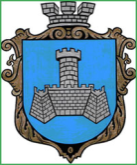 Українам. Хмільник  Вінницької областіР О З П О Р Я Д Ж Е Н Н Я МІСЬКОГО  ГОЛОВИ від  02   липня 2021 р.                                                                     №324- р                                                          Про проведення   позачерговогозасідання виконкому міської ради      Розглянувши службові записки в.о. начальника служби у справах дітей міської ради Нестерук Н.Ф. від 02.07.2021року, начальника управління праці та соціального захисту населення міської ради Тимошенко І.Я. від 02.07.2021року, відповідно до п.п.2.2.3 пункту 2.2 розділу 2 Положення про виконавчий комітет Хмільницької міської ради 7 скликання, затвердженого  рішенням 46 сесії міської ради 7 скликання від 22.12.2017р. №1270, керуючись ст.42,ст.59 Закону України „Про місцеве самоврядування в Україні”:Провести  позачергове засідання виконкому  міської ради 02.07.2021 року о 12.00 год., на яке винести наступні питання:2 .Загальному відділу міської ради  довести це  розпорядження до членів виконкому міської ради та всіх зацікавлених суб’єктів.3.Контроль за виконанням цього розпорядження залишаю за собою.                 Міський голова                             М.В.ЮрчишинС.П.МаташН.А.Буликова1Про негайне відібрання дітей від матері  Левчук І.С.Про негайне відібрання дітей від матері  Левчук І.С.Доповідає:   Нестерук Наталія ФедорівнаВ. о. начальника служби у справах дітей міської ради                 2Про фінансування з місцевого бюджету коштів для надання одноразової матеріальної допомоги мешканці  Хмільницької міської ТГ на лікування вкрай складного захворювання брата             Про фінансування з місцевого бюджету коштів для надання одноразової матеріальної допомоги мешканці  Хмільницької міської ТГ на лікування вкрай складного захворювання брата             Доповідає:  Тимошенко Ірина ЯрославівнаНачальник управління праці та соціального захисту населення Хмільницької міської ради